TEST OF THE POTENTIAL USE OF SNPS MARKERS ON OILSEED RAPE VARIETIESDocument prepared by an expert from FranceDisclaimer:  this document does not represent UPOV policies or guidance	The project aims to examine the potential use of SNP markers as a tool for the management of OSR reference collection. The objectives are to select and validate a suitable set of SNP markers and to asses the use of bulks of plants or seeds instead of individual plants.	This project is a collaborative project funded by the CPVO and work is carried out by GEVES and NIAB.[Annex follows]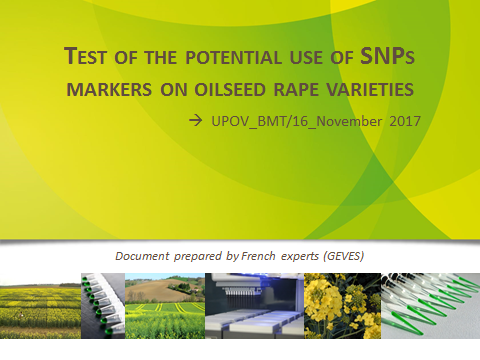 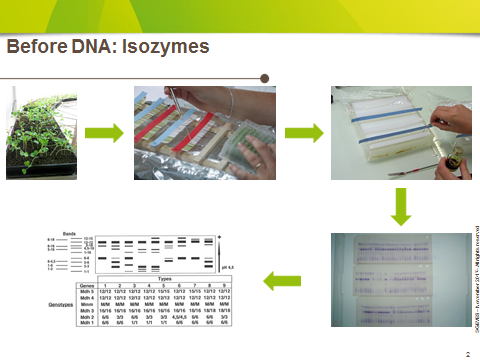 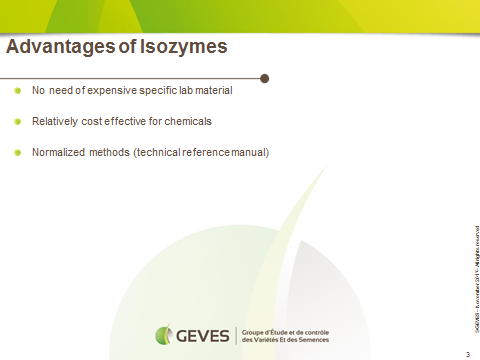 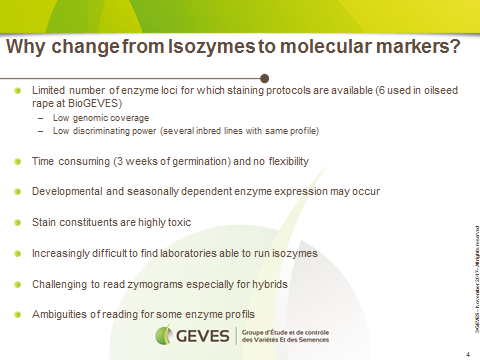 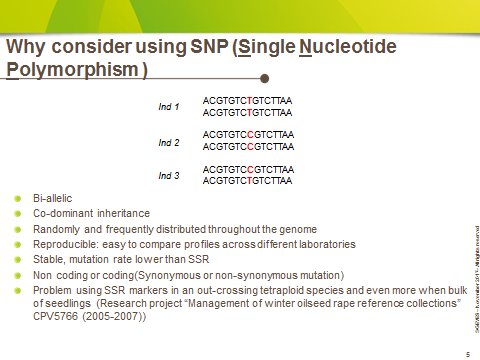 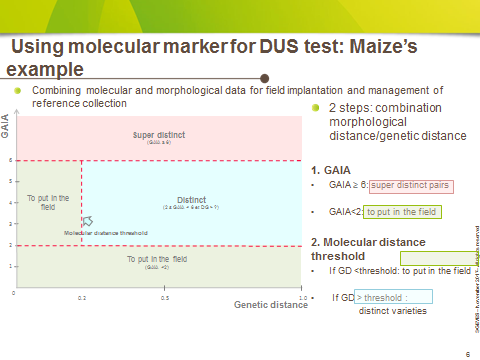 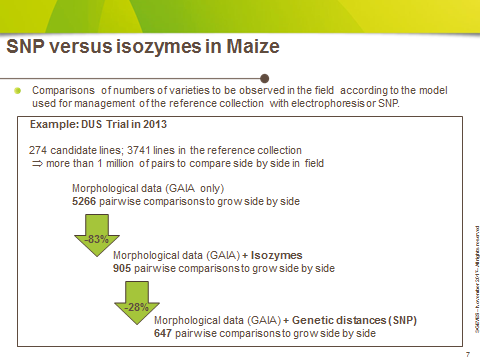 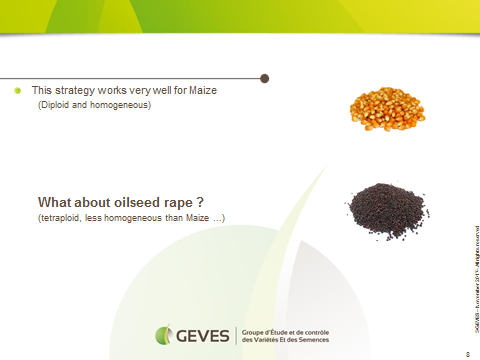 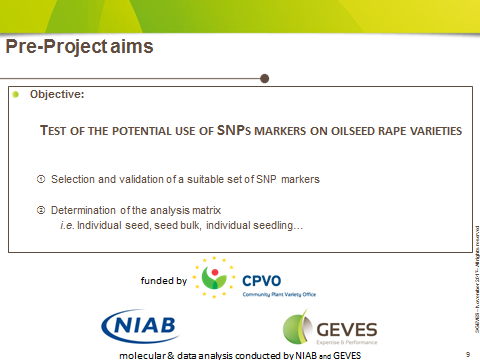 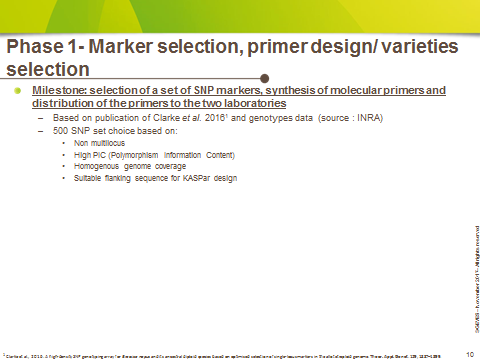 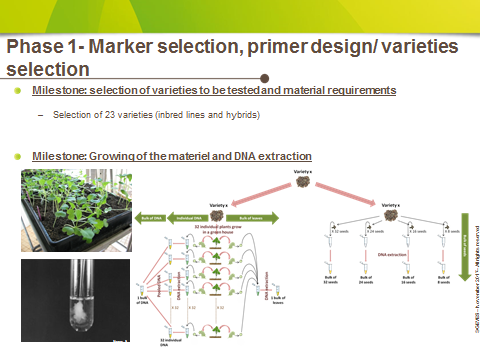 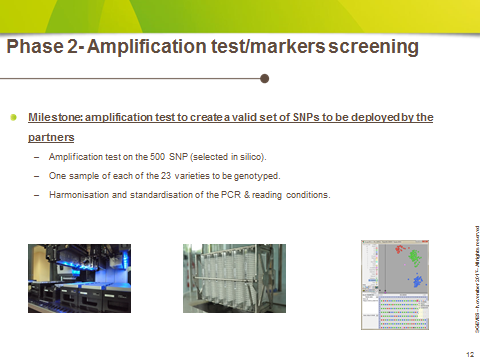 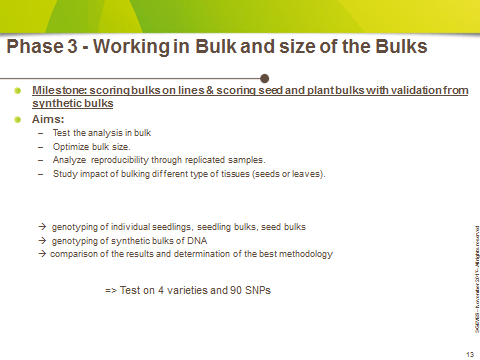 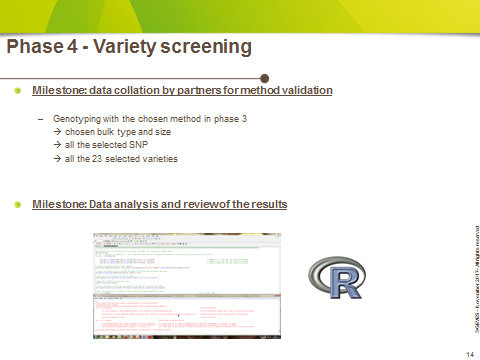 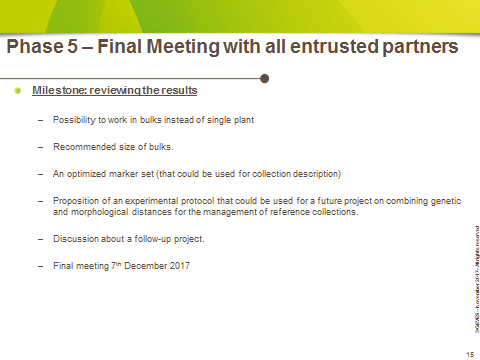 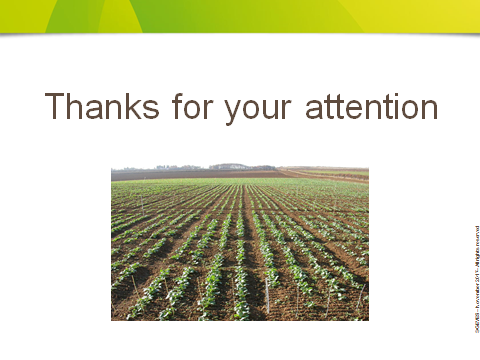 [End of Annex and of document]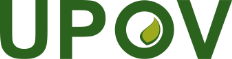 EInternational Union for the Protection of New Varieties of PlantsWorking Group on Biochemical and Molecular Techniques 
and DNA-Profiling in ParticularSixteenth Session
La Rochelle, France, November 7 to 10, 2017BMT/16/7Original:  EnglishDate:  October 19, 2017